СВОДНАЯ ЗАЯВКА НА ЗАКУПКУ«___» ______ ________ЗАЯВКА НА ЗАКУПКУ«___» ______ ________Прошу поручить контрактной службе провести закупку товаров (работ, услуг) в соответствии со следующими характеристиками:ТЕХНИЧЕСКОЕ ЗАДАНИЕ (форма)на (указывается наименование объекта закупки)1. ОБЩИЕ ПОЛОЖЕНИЯ1.1. Наименование объекта закупки__________________________________________1.2. Описание поставляемого товара, выполняемой работы, оказываемой (функциональные, технические и качественные характеристики, эксплуатационные характеристики объекта закупки)__________________________________________При описании объекта закупки необходимо использовать показатели, требования, условные обозначения и терминологию, предусмотренные техническими регламентами, принятыми в соответствии с законодательством Российской Федерации о техническом регулировании, а также документами, разрабатываемыми и применяемыми в национальной системе стандартизации.1.3. Количество поставляемого товара, объем выполняемой работы, оказываемой услуги и требования к поставляемым товарам, выполняемым работам, оказываемым услугам (при этом указываются показатели, позволяющие определить соответствие закупаемых товаров, работ, услуг установленным требованиям - указываются максимальные и (или) минимальные значения таких показателей, а также значения показателей, которые не могут изменяться)__________________________________________ Например:1.4. Срок поставки товара, сроки начала и окончания выполнения работ (оказания услуг), этапы поставки товара (выполнения работ, оказания услуг):__________________________________________1.5. Место поставки товара, выполнения работ, оказания услуг:__________________________________________1.6. Дополнительные требования к Исполнителю:__________________________________________2. КАЛЕНДАРНЫЙ ПЛАН ПОСТАВКИ ТОВАРА, ВЫПОЛНЕНИЯ РАБОТ, ОКАЗАНИЯ УСЛУГ И ОТЧЕТНАЯ ДОКУМЕНТАЦИЯ3. ПОРЯДОК КОНТРОЛЯ И ПРИЕМКИ ЗАКАЗЧИКОМ ПОСТАВЛЕННЫХ ТОВАРОВ, ВЫПОЛНЕННЫХ РАБОТ, ОКАЗАННЫХ УСЛУГ3.1. Требования, предъявляемые к отчетной документации, представлению Исполнителем результатов выполненных работ, оказанных услуг__________________________________________3.2. Требования к гарантийному сроку товара, работы, услуги и (или) объему предоставления гарантий их качества, к гарантийному обслуживанию товара, к обучению лиц, осуществляющих использование товара, результатов работ, услуг (при необходимости)__________________________________________3.3. Сроки приемки товаров, работ, услуг__________________________________________И.о. ректора ФГБОУ ВО Пермский ГАТУА.П. АндреевуСтруктурное подразделениеСтруктурное подразделениеСтруктурное подразделениеСтруктурное подразделениеСтруктурное подразделениеСтруктурное подразделениеСтруктурное подразделениеСтруктурное подразделениеСтруктурное подразделениеСтруктурное подразделениеСтруктурное подразделениеСтруктурное подразделениеСтруктурное подразделениеОтделОтделОтделОтделОтделОтделОтделОтделОтделОтделОтделОтделОтделНаименование закупкиОчередной финансовый годОчередной финансовый годОчередной финансовый годОчередной финансовый годПервый год планового периодаПервый год планового периодаПервый год планового периодаПервый год планового периодаВторой год планового периодаВторой год планового периодаВторой год планового периодаВторой год планового периодаНаименование закупкиЕд. измКол-воЦена за ед.стоимостьЕд. измКол-воЦена за ед.стоимостьЕд. измКол-воЦена за ед.стоимостьИ.о. ректора ФГБОУ ВО Пермский ГАТУА.П. АндреевуНаименование объекта закупки, планируемое количество (объем) закупаемых товаров, работ, услуг, технические характеристики объекта закупки/при необходимости приложите:- макет, образец, фото;- Техническое задание;- локально-сметный расчет;- проектную документацию;- оценочный отчет;- план здания/
сооружения- решения, предписания контролирующих органов и т.п.Например: 1. Кресло – 2 шт.Материал обивки: экокожа/тканьЦвет обивки:	черныйМинимальная высота сиденья:	480 ммМаксимальная высота сидения:	580 ммВнутренняя ширина сиденья:	500 ммГлубина сиденья:	495 ммМакс. статическая нагрузка, кг:	120Высота спинки:	655 ммМеханизм качания:	Top GunМатериал крестовины:	пластикНаличие подголовника:	ДаПодставка для ног:	НетРегулируемые подлокотники:	НетРегулируемый поясничный упор:	НетГарантийный срок:	не менее 12 месСборка мебели:	требуется сборка поставщикомили2. Оказание услуг стирке белья  - ежедневно в период с 01.01.2021 по 31.12.2021Техническое задание прилагается отдельным файломили3. Выполнение ремонтных работ – 30 календарных дней с момента заключения контрактаТехническое задание прилагается отдельным файломСотрудник структурного подразделения /ФИО, должность, контакты/№ п/пНаименованиеХарактеристики товараЕд.изм.Кол-воКресло для руководителя тип 1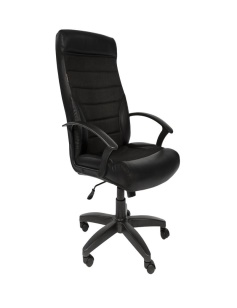 Материал обивки:	экокожа/тканьЦвет обивки:	черныйМинимальная высота сиденья:	480 ммМаксимальная высота сидения:	580 ммВнутренняя ширина сиденья:	500 ммГлубина сиденья:	495 ммМакс. статическая нагрузка, кг:	120Высота спинки:	655 ммМеханизм качания:	Top GunМатериал крестовины:	пластикНаличие подголовника:	ДаПодставка для ног:	НетРегулируемые подлокотники:	НетРегулируемый поясничный упор:	НетГарантийный срок:	не менее 12 месСборка мебели:	требуется сборка поставщикомСтрана происхождения:шт.7NНаименование этапаСодержание этапаСроки этапаОтчетная документация по этапу